คำชี้แจงผู้ส่งสมัคร 	บุคคลทั่วไป หรือหน่วยงานอื่น (แมวมอง) เสนอชื่อหน่วยงานของรัฐ (ส่วนราชการระดับ กรม/เทียบเท่า จังหวัด องค์การมหาชน โรงเรียนมัธยมของรัฐ) ที่เห็นควรสมัครขอรับรางวัล โดย
ผู้ส่งสมัครจะต้องจัดทำข้อมูลใบสมัครและแนบเอกสารเพิ่มเติม (ถ้ามี) เพื่อเป็นข้อมูลสำหรับ
การพิจารณารางวัลวิธีการสมัคร	ผู้ส่งสมัครจะต้องกรอกข้อมูลในใบสมัครตามแบบฟอร์มที่กำหนด ส่งใบสมัครและเอกสารเพิ่มเติม (เฉพาะที่เกี่ยวข้องเท่านั้น) ซึ่งต้องดำเนินการให้แล้วเสร็จภายในวันที่ปิดรับสมัคร โดยสามารถส่งสมัครได้ 3 ช่องทาง ได้แก่ 1) ส่งผ่านระบบออนไลน์ ได้ที่ www.awards.opdc.go.th หรือ2) ส่ง e-mail ไปที่ psea2019@opdc.go.th หรือ3) ส่งถึงสำนักงาน ก.พ.ร. เลขที่ 59/1 ถนนพิษณุโลก แขวงดุสิต เขตดุสิต กรุงเทพมหานคร 10300(วงเล็บมุมซอง : รางวัลเลิศรัฐ สาขาการบริหารราชการแบบมีส่วนร่วม ประจำปี พ.ศ. 2562)เงื่อนไขของผลงานที่ส่งสมัคร	กรุณาทำเครื่องหมาย   ลงในช่องที่ตรงกับความจริงเกี่ยวกับผลสำเร็จจากการเปิดระบบราชการที่เสนอมาเป็นตัวอย่าง  เป็นผลงานที่เป็นการทำงานแบบมีส่วนร่วมในระดับความร่วมมือ (Collaborate) 
|และมีผลสำเร็จที่เป็นรูปธรรม โดยมีการดำเนินงานมาแล้วไม่น้อยกว่า 1 ปี และไม่เคยได้รับรางวัล
การบริหารราชการแบบมีส่วนร่วมมาก่อน เป็นการดำเนินงานตามอำนาจหน้าที่หรือภารกิจหลักขององค์กร หรือนโยบายสำคัญของรัฐบาล หรือมติคณะรัฐมนตรี ในกรณีของจังหวัดต้องเป็นการดำเนินงานที่สอดคล้องตามแผนพัฒนาจังหวัดหรือกลุ่มจังหวัด และผลสำเร็จของงานส่งผลต่อการพัฒนาเปลี่ยนแปลงคุณภาพชีวิตที่ดีขึ้นของประชาชนและส่งผลกระทบต่อการพัฒนาเศรษฐกิจ สังคม ประเทศ กรณีที่เสนอโครงการ/ผลงานเพื่อสมัครขอรับรางวัลนี้มากกว่า 1 รางวัล ต้องเป็นโครงการ/ผลงาน ที่ไม่ซ้ำกันหรือไม่เป็นการดำเนินงานในพื้นที่เดียวกัน ติดต่อสอบถามเพิ่มเติมโทรศัพท์ : 0 2356 9999 ต่อ 8871, 8876 และ 8944 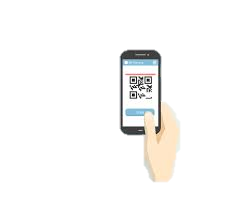 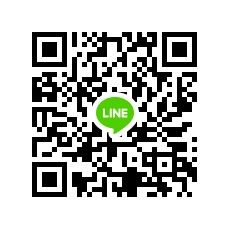 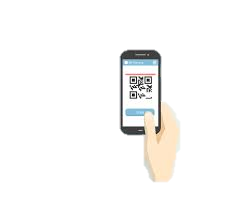 e-mail : psea2019@opdc.go.thข้อมูลเบื้องต้นของผู้ส่งสมัครขอรับรางวัล1. ชื่อหน่วยงานที่เห็นควรได้รับรางวัล 							ชื่อผลงาน/โครงการ (ถ้ามี)								บทบาท/ความเกี่ยวข้องของท่านต่อโครงการที่เสนอ 																																						ข้อมูลผู้ส่งสมัคร ชื่อ-นามสกุล 									ตำแหน่ง 										หน่วยงาน									ที่อยู่										เบอร์โทรศัพท์				เบอร์โทรสาร				โทรศัพท์มือถือ 				e-mail 					หมายเหตุ เพื่อประโยชน์ในการติดต่อกลับ กรุณากรอกข้อมูลให้ครบถ้วนผลการดำเนินการเปิดระบบราชการให้ประชาชนเข้ามามีส่วนร่วมเนื้อหาในส่วนนี้ ต้องไม่เกิน 10 หน้ากระดาษ A4 โดยต้องใช้ตัวอักษร TH SarabunPSK ขนาด 16 
ทั้งนี้ ในการตอบแต่ละข้อคำถาม สามารถตัดคำอธิบายแนวทางการเขียนออกได้1. ที่มา/ความสำคัญของปัญหา(ที่มา/สภาพปัญหาที่เป็นประเด็นสำคัญนำมาซึ่งการริเริ่มดำเนินโครงการ/ผลงาน วัตถุประสงค์และเป้าหมายของโครงการ/ผลงาน) 2. การดำเนินการของหน่วยงานของรัฐในการส่งเสริมและเปิดให้ประชาชนและภาคส่วนต่าง ๆ เข้ามามีส่วนร่วมในการดำเนินโครงการ/ผลงานที่เสนอชื่อเข้ารับรางวัล(รูปแบบ/ขั้นตอน/วิธีการที่ให้ประชาชนเข้ามามีส่วนร่วมในการทำงานร่วมกับหน่วยงานของรัฐตั้งแต่เริ่มต้นจนสิ้นสุดโครงการ บทบาทของประชาชน ชุมชน และภาคส่วนต่าง ๆ ที่เข้ามามีส่วนร่วมในการดำเนินโครงการ และบทบาทของภาครัฐในการให้การสนับสนุน)3. ผลสำเร็จที่เป็นรูปธรรม (ผลผลิต ผลลัพธ์ ผลกระทบ) จากการดำเนินโครงการที่ให้ประชาชนเข้ามามีส่วนร่วม และสิ่งที่แสดงถึงความยั่งยืนของการมีส่วนร่วมในพื้นที่